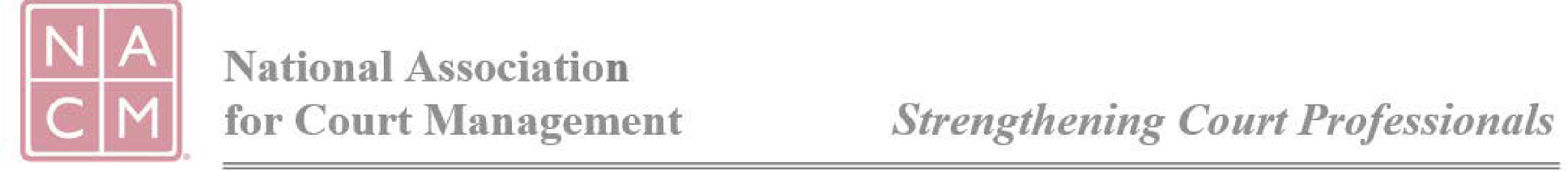 CONFERENCE DEVELOPMENT COMMITTEE MEETINGTuesday February 13, 2 p.m. ET.Present: Minutes:Welcome and Introductions Midyear Conference debrief – Lots of rain, but the evaluations are coming back positive.  All videos have been posted on website/YouTube, with the exception of our last speaker.SubcommitteesFundraiser for MauiWe raised $3800 for the court family in Maui“Know before you go” webinarNo formal webinar for the midyear, but reviewing for annual.Mini commercials - Regarding how to navigate APPRoger will be working with Website Committee to find someplace to post videos regarding how to navigate the app.   Commercials – NOLAThe mini commercial for annual was shown at one of the luncheons.  We will be posting this out on social media.Hosts – Roger and KristieHosting went wonderfully.   Roger and Kristie did a great job.   We identified that there was no moderator in the vendor sessions.  Jude and Tina to talk to those vendors who have recorded sessions to provide a moderator.   We should be able to provide a host to at least introduce the session.  Lesson learned:  Ensuring people attending understand that we have interpreters assisting participants, as well as making sure the interpreters and participants are either on the side of or at the back of the room.Virtual MC – Melinda Brooks and Kendra Escudero did a fantastic job at engaging the virtual attendees.  We will continue to look at ways to enhance this experience.   We are also looking for more volunteers to assist.New/Old BusinessNoneGood of the OrderMeeting dates –March 12, April 9, May 14 and June 11. Tina MattisonJude Del PreoreVal GardnerCassie BradshawKelly HuttonNorman MeyerCreadell WebbErin CarrRick PierceJeff ChappleStacey FieldsRoger Rand